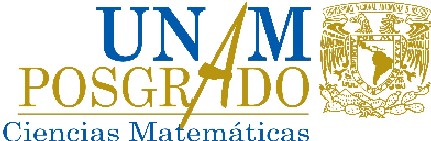 Solicitud para presentar Examen General de Conocimientos de la Especialización en Estadística Aplicada.noviembre 2023Este formato se envía al correo: estadistica.aplicada@sigma.iimas.unam.mxApellido Paterno                           Apellido Materno                           Nombre(s)No. de cuenta                              Teléfono    			    Correo electrónicoElegir una materia del grupo A y una del grupo B para presentar la Parte II del examen.        		        Firma del estudiante                                                                   Fecha (día/mes/año)                GRUPO A          Análisis de Datos Categóricos              Análisis de Datos Multivariados                     GRUPO B         Diseño de experimentos         Métodos Estadísticos para Machine Learning         Inferencia Bayesiana 